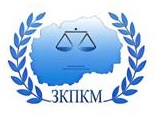 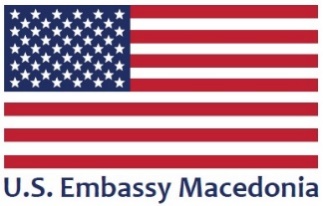 Убедителни аргументи за судот во кривичната постапкаСептември, 13-14, 2018Скопје, Р. МакедонијаHotel Stone Bridge - СкопјеА Г Е Н Д А*Кафе и чај ќе бидат послужени пред започнувањето на работилницата09:00		Пристигнување и регистрација09:30 – 10:15	Воведни и поздравни говориПроф. д-р. Трпе Стојановски, Претседател на Здружението за кривично право и криминологија на МакедонијаГ-дин Џон Мекнил, Резидентен правен советник во Амбасдата на САД во Р. МакедонијаПроф. д-р. Гордан Калајџиев, Професор на Правниот факултет во Скопје10:15 – 11:00   Ефективни вештини на странките во постапката, Употребата на вештаците во акузаторниот систем (Американскиот модел) 	- Г-дин Џон Мекнил11:00-11-45	Улогата на техничките советници во кривичната постапкаПроф. д-р. Гордан Калајџиев 11:45-12.15	Кафе пауза 12:15 – 13.30	Отворена дискусија: Гледишта на експертите и практичарите за улогата на Судот во проценката на доказите и вештачењатаМодератор: Проф. д-р. Гордана Лажетиќ13:30 – 14:00		Ручек14:00 – 14:30	Завршни дискусијаМодератор:Проф. д-р Трпе СтојановскиКрај на ден 1* Кафе и чај ќе бидат послужени пред започнувањето на панел – дискусијата09.00 - 09.30  Пристигнување на учесниците     09:30 – 10:45	 Почетни аргументи: Ефективни вештини на странките во постапката – Убедителни аргументи за судот во кривичната постапка”Модератор: Г-дин Џон МекнилПанелисти:5 Судии Соговорници:2 обвинители (Г-дин Сашо Рајчев и TBD)2 адвокати (г-дин Дељо Кадиев и г-дин Александар Тумановски)10:45 – 11:00	Кафе пауза11:00 – 12:30 	Прашања од учесниците и дискусијаМодератор: Проф.д-р. Гордан Калајџиев12:30 – 13.30	Ручек13:30 - 14:15	Завршна дискусија Модератор: Проф. д-р. Трпе СтојановскиКрај на работилницатаДен 1:  Улогата на вештаците, Техничките советници и Судот во кривичната постапкаДен 2: Панел дискусија